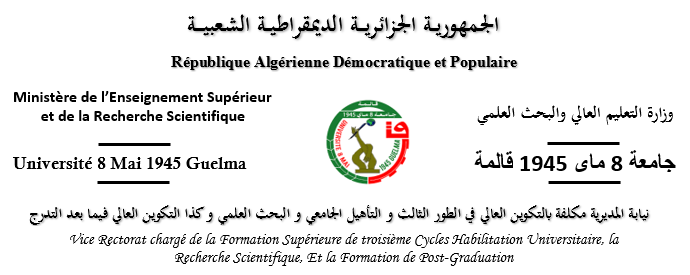 الملحـــق رقــم 3شهـــــادة التسجيـــــل المنتظــــم في الدكتــــــوراهالسنة الجامعية:	 الكلية أو المعهد:	 القسم:	 معلومات خاصة بطالب الدكتوراه:اسم ولقب المترشح:	 عنوان الأطروحة:				بيانات تعريف المشرف:اللـقب:	الاسـم:	الوضعية الإدارية المتعلقة بالتسجيلات في الدكتوراه:     سنة التسجيل في السنة الأولى:	سنة التسجيل في السنة الثانية:	 سنة التسجيل في السنة الثالثة:	 سنة التسجيل في السنة الرابعة:	سنة التسجيل في السنة الخامسة:	سنة التسجيل في السنة السادسة:	التاريخ: ......................................      نائب العميد